РЕШЕНИЕРассмотрев обращения депутатов Городской Думы Петропавловск-Камчатского городского округа по единому муниципальному избирательному округу Воровского А.В. от 31.01.2017 № ГД-02-а/13/17, Федорова Д.С. 
от 06.02.2017 № ГД-02-а/18/17, Березенко А.В. от 13.02.2017 № ГД-02-а/25/17, 
в соответствии с Решением Городской Думы Петропавловск-Камчатского городского округа от 26.06.2013 № 90-нд «О порядке регулирования отношений, связанных с формированием, финансовым обеспечением наказов избирателей в Петропавловск-Камчатском городском округе и контролем за их выполнением», Городская Дума Петропавловск-Камчатского городского округаРЕШИЛА:1. Внести в перечень наказов избирателей Петропавловск-Камчатского городского округа на 2017 год, поступивших депутатам Городской Думы Петропавловск-Камчатского городского округа, утвержденный решением Городской Думы Петропавловск-Камчатского городского округа от 24.08.2016 
№ 1055-р (далее - перечень), изменения согласно приложению к настоящему решению.2. Направить настоящее решение Главе Петропавловск-Камчатского городского округа для учета внесенных в перечень изменений в бюджете Петропавловск-Камчатского городского округа на 2017 год и плановый период 2018-2019 годов.3. Направить настоящее решение в газету «Град Петра и Павла» для опубликования и разместить на официальном сайте Городской Думы Петропавловск-Камчатского городского округа в информационно-телекоммуникационной сети «Интернет».Приложение к решению Городской Думы Петропавловск-Камчатского 
городского округа от 22.02.2017 № 1252-р Изменения в перечень наказов избирателей Петропавловск-Камчатского городского округа на 2017 год, 
поступивших депутатам Городской Думы Петропавловск-Камчатского городского округаСтроку пятую изложить в следующей редакции:Строку седьмую изложить в следующей редакции:Строку восьмую изложить в следующей редакции: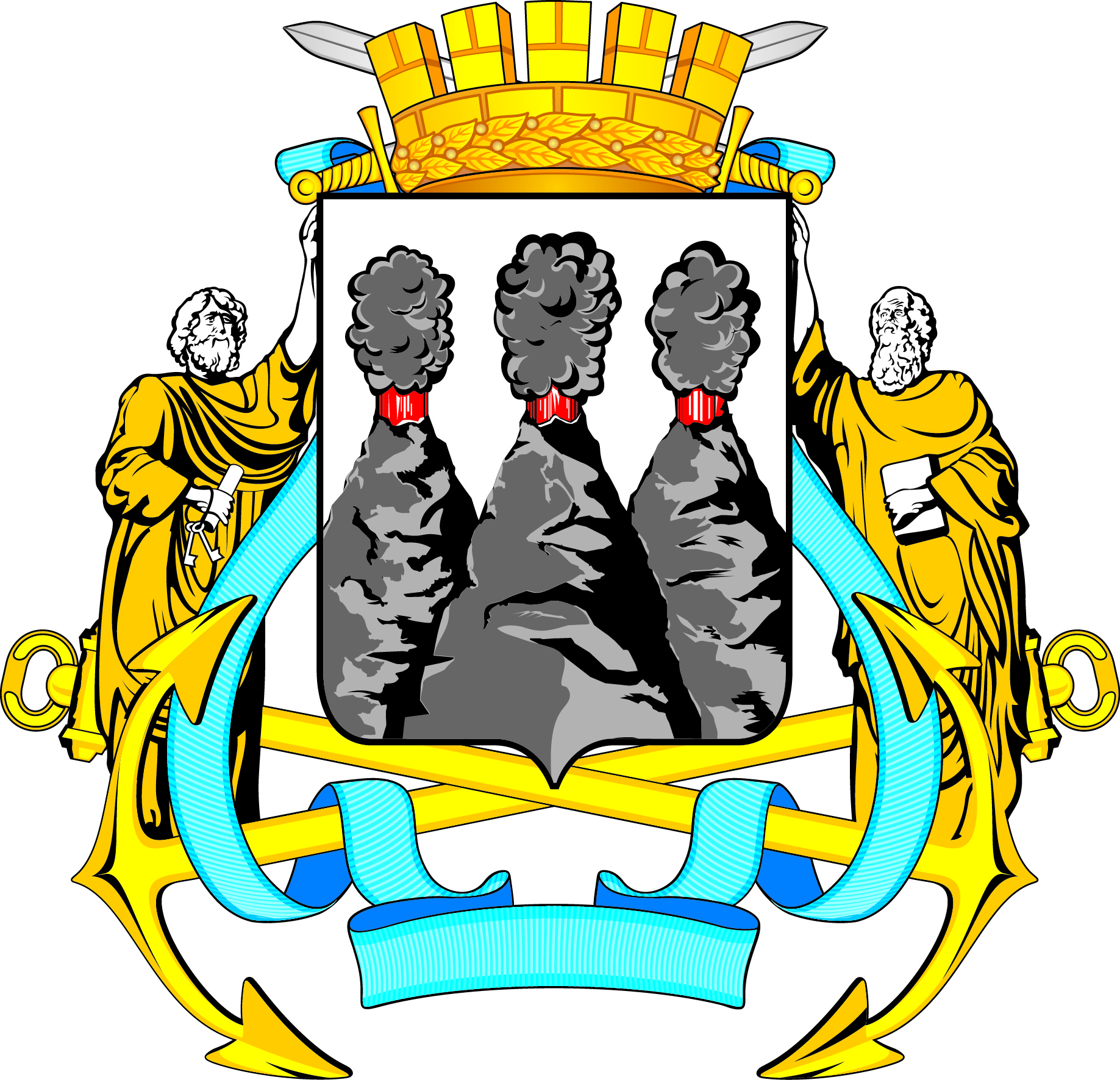 ГОРОДСКАЯ ДУМАПЕТРОПАВЛОВСК-КАМЧАТСКОГО ГОРОДСКОГО ОКРУГАот 22.02.2017 № 1252-р57-я сессияг.Петропавловск-КамчатскийО внесении изменений в перечень наказов избирателей Петропавловск-Камчатского городского округа на 2017 год, поступивших депутатам Городской Думы Петропавловск-Камчатского городского округа, утвержденный решением Городской Думы Петропавловск-Камчатского городского округа 
от 24.08.2016 № 1055-рПредседатель Городской Думы Петропавловск-Камчатского городского округаС.И. Смирнов   «24.Воровский А.В.Стуков А.Ю.Ткаченко Т.В.Приобретение штор для актового зала, ремонт кабинетов и укрепление материально-технической базы муниципального бюджетного общеобразовательного учреждения «Средняя школа № 40» Петропавловск-Камчатского городского округа450 000Управление образования администрации Петропавловск-Камчатского городского округа24.Воровский А.В.Стуков А.Ю.Ткаченко Т.В.Приобретение и установка шлагбаума на территории муниципального автономного общеобразовательного учреждения «Средняя школа № 42» Петропавловск-Камчатского городского округа200 000Управление образования администрации Петропавловск-Камчатского городского округа24.Воровский А.В.Стуков А.Ю.Ткаченко Т.В.Приобретение межкомнатных дверей для помещений муниципального автономного дошкольного образовательного учреждения «Детский сад 
№ 43 – Центр развития ребенка»350 000Управление образования администрации Петропавловск-Камчатского городского округа24.Воровский А.В.Стуков А.Ю.Ткаченко Т.В.Приобретение спортивного оборудования и обустройство уличной спортивной площадки для муниципального автономного дошкольного образовательного учреждения «Центр развития ребенка – детский сад № 8»200 000Управление образования администрации Петропавловск-Камчатского городского округа24.Воровский А.В.Стуков А.Ю.Ткаченко Т.В.Приобретение и оборудование детской площадки игровыми комплексами муниципального автономного дошкольного образовательного учреждения «Детский сад № 28 комбинированного вида»100 000Управление образования администрации Петропавловск-Камчатского городского округа24.Воровский А.В.Стуков А.Ю.Ткаченко Т.В.Приобретение музыкальных инструментов для муниципального бюджетного учреждения дополнительного образования «Детская музыкальная школа № 4200 000Управление культуры, спорта и социального развития администрации Петропавловск-Камчатского городского округа».   «26.Смагина Л.И.Федоров Д.С. Шуваев Ю.И.Замена полов в муниципальном бюджетном общеобразовательном учреждении «Средняя школа № 10» Петропавловск-Камчатского городского округа1 000 000Управление образования администрации Петропавловск-Камчатского городского округа».26.Смагина Л.И.Федоров Д.С. Шуваев Ю.И.Приобретение костюмов для танцевального ансамбля «Радуга» муниципального автономного общеобразовательного учреждении «Гимназия 
№ 39» Петропавловск-Камчатского городского округа200 000Управление образования администрации Петропавловск-Камчатского городского округа».26.Смагина Л.И.Федоров Д.С. Шуваев Ю.И.Укрепление материально-технической базы и ремонт сцены актового зала муниципального автономного общеобразовательного учреждении «Гимназия 
№ 39» Петропавловск-Камчатского городского округа300 000Управление образования администрации Петропавловск-Камчатского городского округа».  «7.Березенко А.В.Долгунков А.А.Питерский А.А.Слыщенко К.Г.Ремонт пищеблока столовой муниципального бюджетного общеобразовательного учреждения «Средняя школа № 2» Петропавловск-Камчатского городского округа150 000Управление образования  администрации Петропавловск-Камчатскогогородского округаУправление образования администрации Петропавловск-Камчатскогогородского округа  «7.Березенко А.В.Долгунков А.А.Питерский А.А.Слыщенко К.Г.Изготовление витрин, стеллажей для действующего и для вновь открывающегося музея имени 
А.С. Пушкина муниципального автономного общеобразовательного учреждения «Средняя школа 
№ 3 имени А.С. Пушкина» Петропавловск-Камчатского городского округа180 000Управление образования  администрации Петропавловск-Камчатскогогородского округаУправление образования администрации Петропавловск-Камчатскогогородского округа  «7.Березенко А.В.Долгунков А.А.Питерский А.А.Слыщенко К.Г.Приобретение тюли и тесьмы для нее в холлы и коридоры 1 и 2 этажей для муниципального бюджетного образовательного учреждения «Основная школа № 5» Петропавловск-Камчатского городского округа170 000Управление образования  администрации Петропавловск-Камчатскогогородского округаУправление образования администрации Петропавловск-Камчатскогогородского округа  «7.Березенко А.В.Долгунков А.А.Питерский А.А.Слыщенко К.Г.Замена линолеума и покраска стен двух кабинетов муниципального бюджетного образовательного учреждения «Средняя школа № 10» Петропавловск-Камчатского городского округа100 000Управление образования  администрации Петропавловск-Камчатскогогородского округаУправление образования администрации Петропавловск-Камчатскогогородского округа7.Березенко А.В.Долгунков А.А.Питерский А.А.Слыщенко К.Г.Ремонт потолочных перекрытий, покраска стен и замена паркетного пола музыкального зала муниципального автономного дошкольного образовательного учреждения «Детский сад № 1 комбинированного вида»100 000Управление образования  администрации Петропавловск-Камчатскогогородского округаУправление образования администрации Петропавловск-Камчатскогогородского округа7.Березенко А.В.Долгунков А.А.Питерский А.А.Слыщенко К.Г.Приобретение строительных материалов для приведения помещений групп в соответствие с требованием Сан Пин муниципального автономного дошкольного образовательного учреждения «Детский сад № 4 комбинированного вида»100 000Управление образования  администрации Петропавловск-Камчатскогогородского округаУправление образования администрации Петропавловск-Камчатскогогородского округа7.Березенко А.В.Долгунков А.А.Питерский А.А.Слыщенко К.Г.Замена линолеума в холле муниципального бюджетного дошкольного образовательного учреждения «Детский сад № 9 общеразвивающего вида»100 000Управление образования  администрации Петропавловск-Камчатскогогородского округаУправление образования администрации Петропавловск-Камчатскогогородского округа7.Березенко А.В.Долгунков А.А.Питерский А.А.Слыщенко К.Г.Приобретение штор, тюли и карнизов для групповых помещений и спален муниципального бюджетного дошкольного образовательного учреждения «Детский сад № 10 комбинированного вида»100 000Управление образования  администрации Петропавловск-Камчатскогогородского округаУправление образования администрации Петропавловск-Камчатскогогородского округа7.Березенко А.В.Долгунков А.А.Питерский А.А.Слыщенко К.Г.Замена линолеума в музыкальном зале муниципального бюджетного дошкольного образовательного учреждения «Детский сад № 26 общеразвивающего вида»120 000Управление образования  администрации Петропавловск-Камчатскогогородского округаУправление образования администрации Петропавловск-Камчатскогогородского округаПриобретение ковров и моющего пылесоса в группы муниципального автономного дошкольного образовательного учреждения «Детский сад № 29 комбинированного вида»120 000Управление образования  администрации Петропавловск-Камчатскогогородского округаПриобретение игрового оборудования для муниципального бюджетного дошкольного образовательного учреждения «Детский сад № 40 комбинированного вида»50 000Управление образования  администрации Петропавловск-Камчатскогогородского округаЗамена большого оконного блока (купола) в вестибюле 3 этажа, обшивка фасада здания, оплата проезда образцового ансамбля танца «Радость» на международный конкурс муниципального бюджетного образовательного учреждения дополнительного образования «Дом детского творчества «Юность»160 000Управление образования  администрации Петропавловск-Камчатскогогородского округаПриобретение авиабилетов для детских хореографических коллективов муниципального автономного учреждения культуры «Городской дом культуры «СРВ» для проезда на Всемирную танцевальную Олимпиаду250 000Управление культуры, спорта и социальногоразвития администрации Петропавловск-Камчатскогогородского округаПриобретение авиабилетов для детских хореографических коллективов муниципального автономного учреждения культуры «Городской дом культуры «СРВ» для проезда на Всемирную танцевальную Олимпиаду250 000Управление культуры, спорта и социальногоразвития администрации Петропавловск-Камчатскогогородского округа».Приобретение сценического и специализированного оборудования, мебели, аппаратуры, оргтехники, расходных материалов, музыкальных инструментов для муниципального автономного учреждения культуры «Городской дом культуры «СРВ»200 000Управление культуры, спорта и социальногоразвития администрации Петропавловск-Камчатскогогородского округа».Проведение ремонтных работ помещения библиотеки – филиал № 2 муниципального бюджетного учреждения культуры «Центральная городская библиотека»100 000Управление культуры, спорта и социальногоразвития администрации Петропавловск-Камчатскогогородского округа».